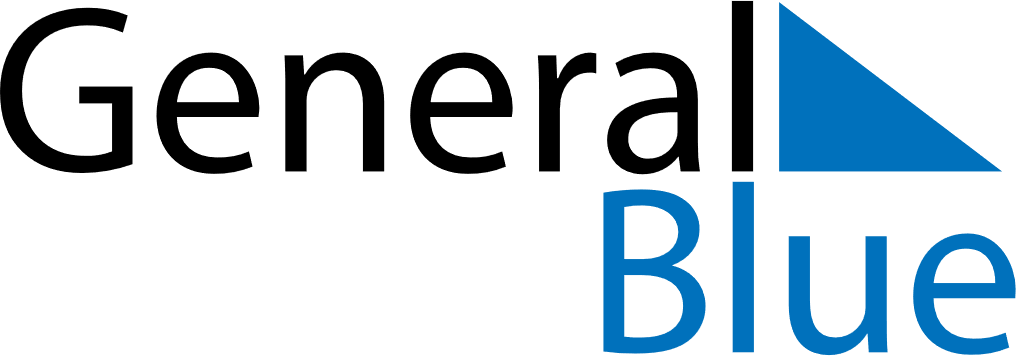 October 2020October 2020October 2020CyprusCyprusSundayMondayTuesdayWednesdayThursdayFridaySaturday123Cyprus Independence Day45678910111213141516171819202122232425262728293031National Holiday